Report on follow up action on select parameters recommended by Sachar Committee – As on 31st March, 2013*** Broad reasons for rejection / pendency - Non viable projects, lack of proper documentation etc. / submission     of application at fag end of the quarter, non completion of documents etc.  ParametersStatusStatusStatusStatusStatusStatus1.Branch opening in  Minority Concentrated DistrictsNo. of branches existing as on i.e 31.03.2012 in Minority Concentrated DistrictsNo. of branches existing as on i.e 31.03.2012 in Minority Concentrated DistrictsNo. of branches existing as on i.e 31.03.2012 in Minority Concentrated DistrictsNo. of branches existing as at the beginning of the quarter i.e 31.12.2012 in Minority Concentrated DistrictsNo. of branches existing as at the beginning of the quarter i.e 31.12.2012 in Minority Concentrated DistrictsNo. of branches existing as at the beginning of the quarter i.e 31.12.2012 in Minority Concentrated Districts1.Branch opening in  Minority Concentrated Districts5725725726016016011.Branch opening in  Minority Concentrated DistrictsBranches opened during the period from 31.12.2012 to 31.03.2013 in  Minority Concentrated DistrictsBranches opened during the period from 31.12.2012 to 31.03.2013 in  Minority Concentrated DistrictsBranches opened during the period from 31.12.2012 to 31.03.2013 in  Minority Concentrated DistrictsTotal No. of branches as at the end of Q.E. March, 2013 in the Minority Concentrated DistrictsTotal No. of branches as at the end of Q.E. March, 2013 in the Minority Concentrated DistrictsTotal No. of branches as at the end of Q.E. March, 2013 in the Minority Concentrated Districts1.Branch opening in  Minority Concentrated Districts1515156166166162.Lending to Minorities under Priority Sector Lending (PSL) (O/s as on 31.3.2013)Total PSL as on 31.03.2013( Crore)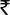 Total PSL as on 31.03.2013( Crore)Total PSL as on 31.03.2013( Crore)Share of Minorities in Total PSL as on 31.03.2013 ( Crore)Share of Minorities in Total PSL as on 31.03.2013 ( Crore)Share of Minorities in Total PSL as on 31.03.2013 ( Crore)2.Lending to Minorities under Priority Sector Lending (PSL) (O/s as on 31.3.2013)34961.9034961.9034961.905255.895255.895255.893.Monitoring of disposal of loan applications  during the period from 1.04.2012 to 31.03.2013 for minorities No. of applications ReceivedNo. of applications ReceivedNo. of applicationsaccepted No. of applications Rejected***No. of applications Rejected***No. of applications Pending***3.Monitoring of disposal of loan applications  during the period from 1.04.2012 to 31.03.2013 for minorities 302083020828008163916395614.Micro Credit to Minority women as on 31.3.2013 (Cumulative O/s as on 31.03.2013)Total Micro credit to womenTotal Micro credit to womenTotal Micro credit to womenShare of Minority women in total Micro credit to Women Share of Minority women in total Micro credit to Women Share of Minority women in total Micro credit to Women 4.Micro Credit to Minority women as on 31.3.2013 (Cumulative O/s as on 31.03.2013)No. of A/cAmt. ( Crore)Amt. ( Crore)No. of A/cAmt. ( Crore)Amt. ( Crore)4.Micro Credit to Minority women as on 31.3.2013 (Cumulative O/s as on 31.03.2013)59920368.64368.64621743.4743.475.Awareness campaign held during the period from 1.04.2012 to 31.03.2013 in Districts/ Towns/ Blocks having substantial minority population.Total No. of Districts/ Towns/Blocks covered Total No. of Districts/ Towns/Blocks covered Total No. of Districts/ Towns/Blocks covered No. of Campaigns held during the period from 1.04.2012 to 31.03.2013No. of Campaigns held during the period from 1.04.2012 to 31.03.2013No. of Campaigns held during the period from 1.04.2012 to 31.03.20135.Awareness campaign held during the period from 1.04.2012 to 31.03.2013 in Districts/ Towns/ Blocks having substantial minority population.2522522523553553556.Awareness campaign held during the period from 1.04.2012 to 31.03.2013 in areas with substantial minority population (in 121 districts)Total No. of branches identified in Minority identified districts for campaign.Total No. of branches identified in Minority identified districts for campaign.Total No. of branches identified in Minority identified districts for campaign.Total No. of branches covered by publicity campaign.Total No. of branches covered by publicity campaign.Total No. of branches covered by publicity campaign.6.Awareness campaign held during the period from 1.04.2012 to 31.03.2013 in areas with substantial minority population (in 121 districts)3323323323023023027.Entrepreneur Development Programmes (EDP) during the period from 1.04.2012 to 31.03.2013Total No. of EDP organizedTotal No. of EDP organizedTotal No. of EDP organizedTotal No. of beneficiaries being benefittedTotal No. of beneficiaries being benefittedTotal No. of beneficiaries being benefitted7.Entrepreneur Development Programmes (EDP) during the period from 1.04.2012 to 31.03.20131191191192585258525857.Entrepreneur Development Programmes (EDP) during the period from 1.04.2012 to 31.03.2013Total. No. of beneficiaries being financed by the bankTotal. No. of beneficiaries being financed by the bankTotal. No. of beneficiaries being financed by the bankAmount financed to the beneficiaries (Rs. in lacs)Amount financed to the beneficiaries (Rs. in lacs)Amount financed to the beneficiaries (Rs. in lacs)7.Entrepreneur Development Programmes (EDP) during the period from 1.04.2012 to 31.03.2013162316231623132113211321